Приложение №1Раздаточный материалТипы лицаОвальное лицо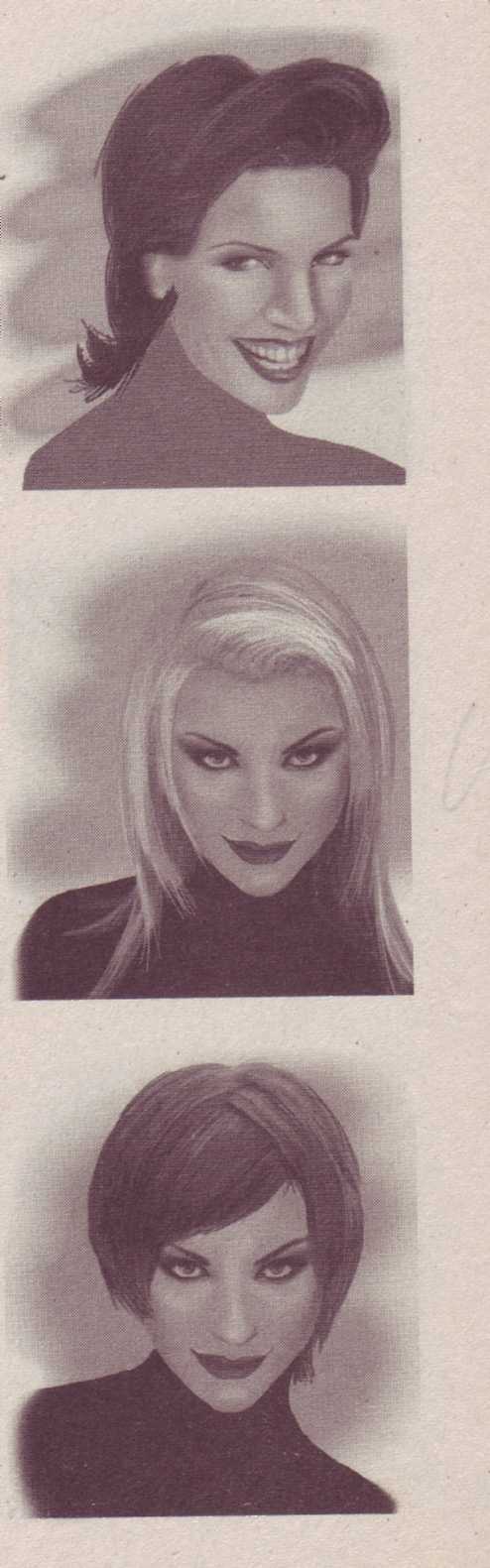 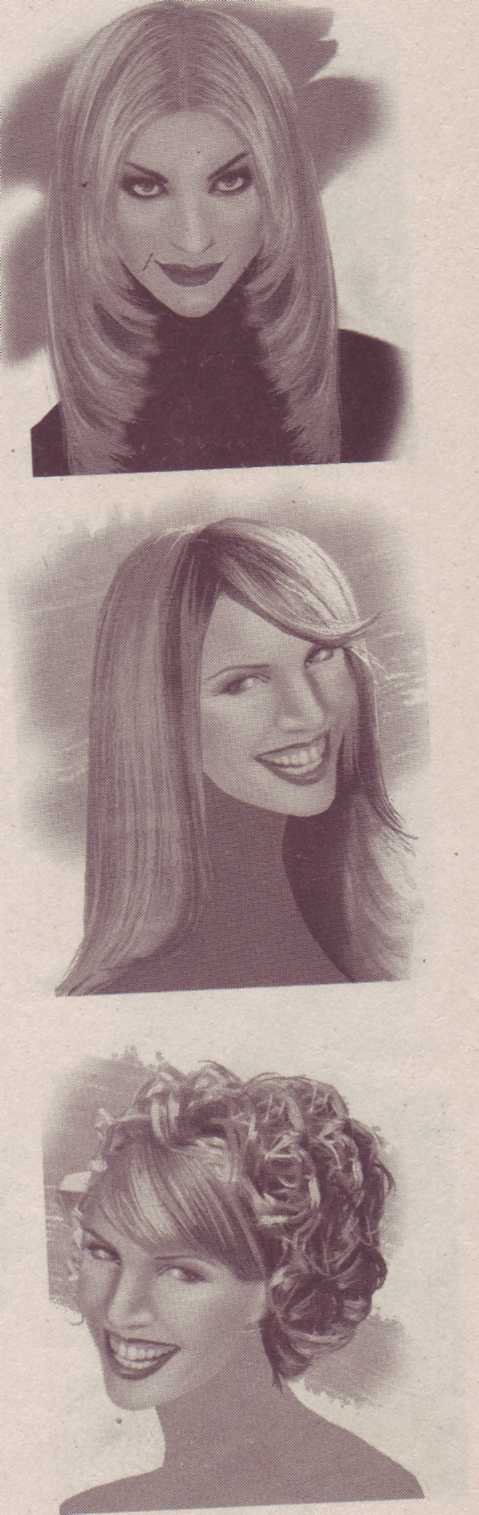 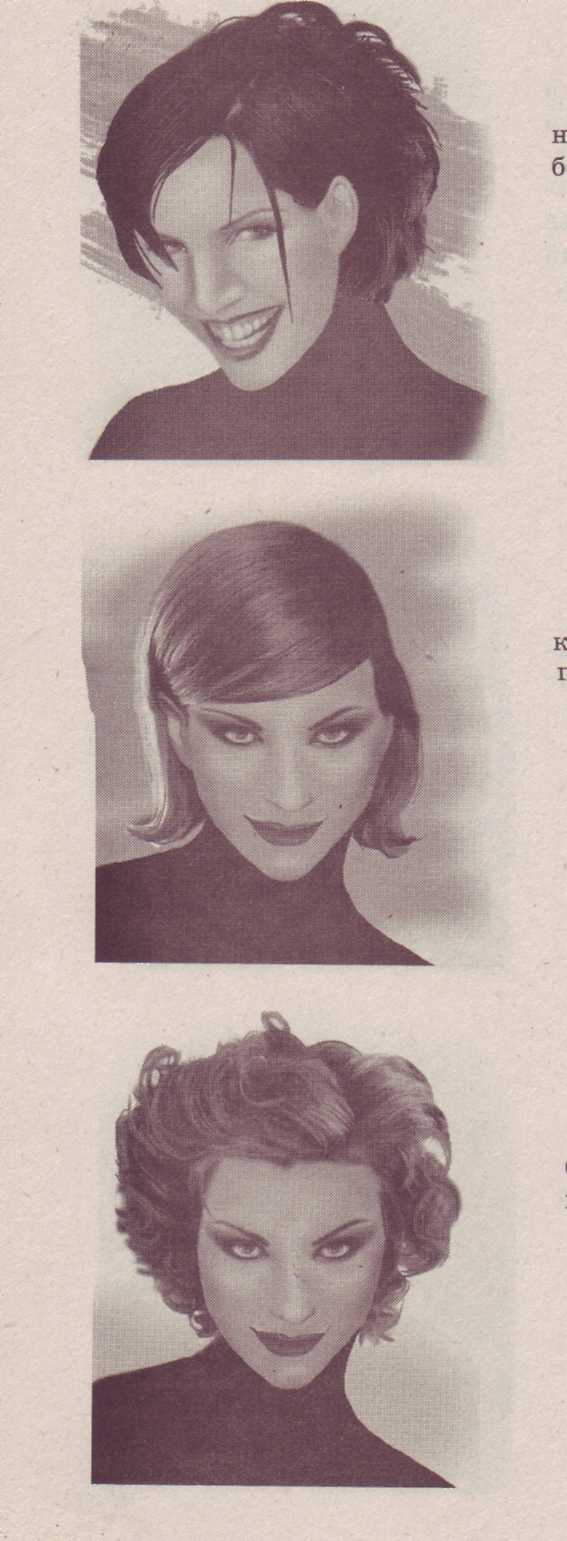 Круглое лицо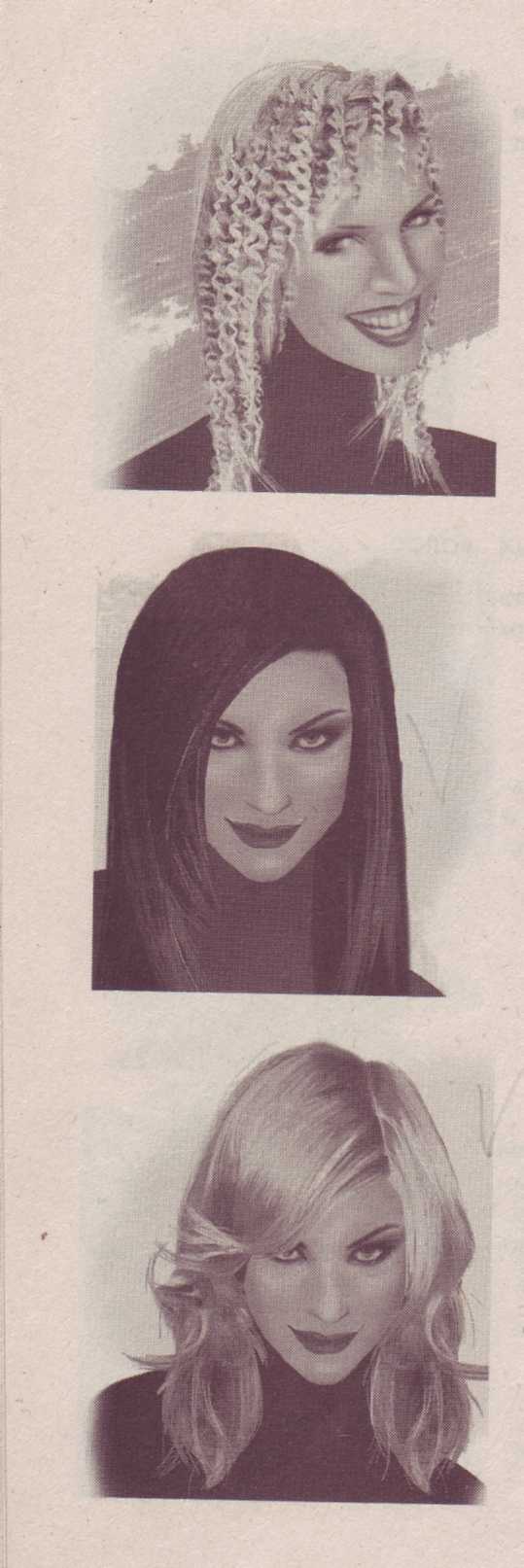 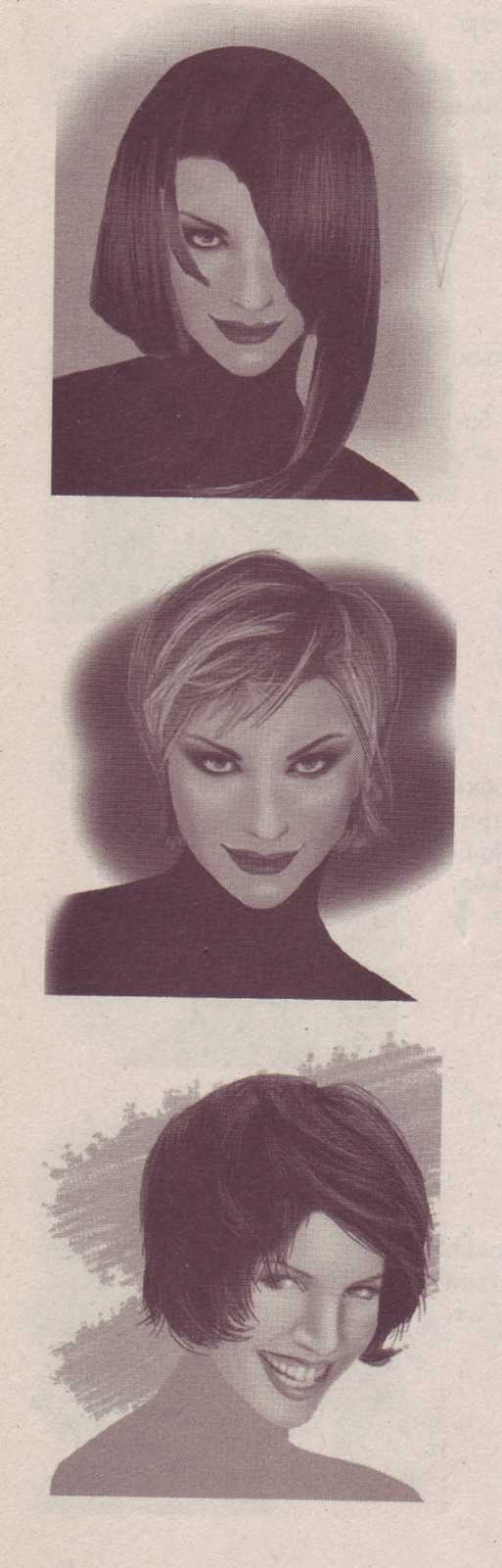 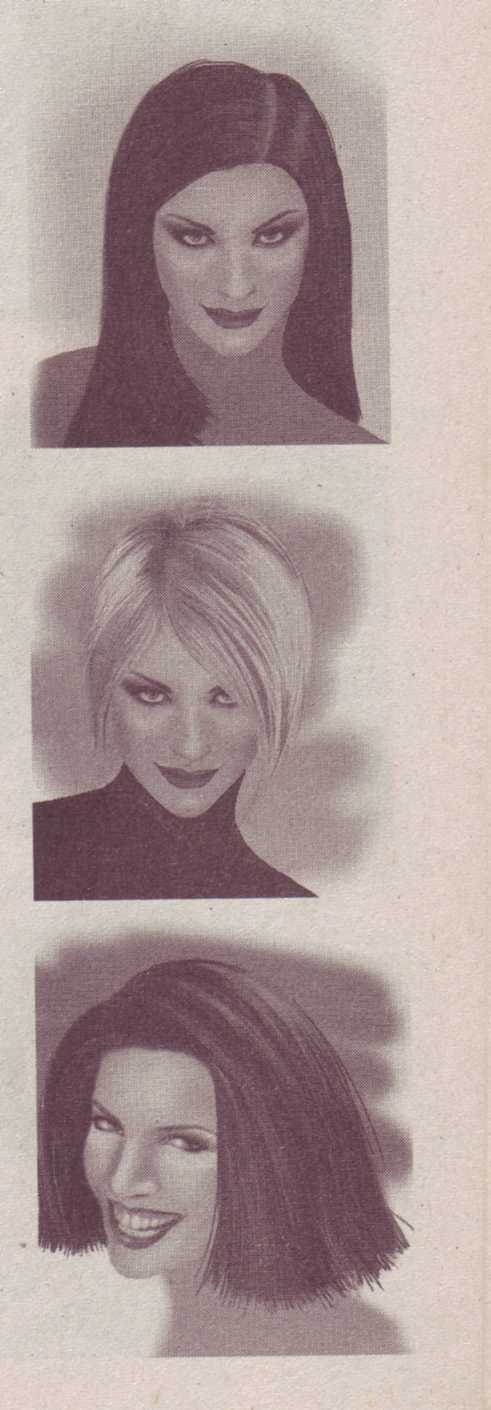 Квадратное лицо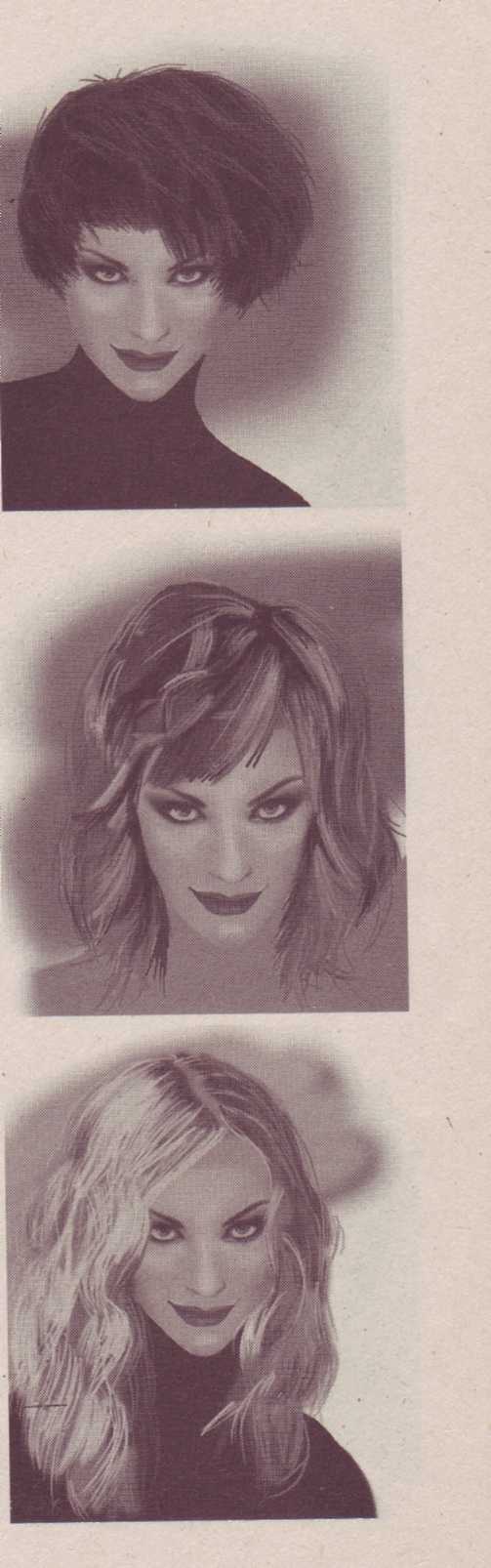 Прямоугольное лицоТреугольное лицо